Aanvraag- en Inlichtingenformulier Bbz /IoazWat vraagt u aan?Uw gegevensEmailadres	           _____________________________	Uw identiteitsbewijsIndien geen Nederlandse identiteit of vreemdelingendocument:Vragen over uw woonsituatieUw uitgavenUw bezittingenPrivé schulden van uzelf en uw partnerUw opleiding en arbeidsverledenReden aanvraagGeef hieronder aan waarom u de aanvraag doetIk wil een onderneming starten of ben korter dan 1,5 jaar geleden gestart.
Ik ben langer dan 1,5 jaar ondernemer en heb tijdelijke financiële ondersteuning nodig.
Ik ben ondernemer, geboren voor 1 januari 1960 en heb financiële ondersteuning nodig.
Ik ben ondernemer en moet noodgedwongen stoppen met mijn bedrijf.
Ik ben ondernemer, 55 jaar of ouder en wil binnen 1,5 jaar stoppen met mijn bedrijfAnders,  ____________________________________________________________________________AanvraagIndien bedrijfskapitaal of beide:Dreigende situatieUw zakelijke gegevensVragen over vestigingseisenUw bedrijfVervolgvragen over uw bedrijfVragen over aard en omvang van de huidige problemenUw boekhoudkundige gegevensPrognoseVragen over begroting privé-uitgaven en -inkomstenToelichting op de begroting(en)Vragen over gegevens voor uitbetalingVerklaring en ondertekeningBewijsstukken die u moet toevoegen aan dit formulier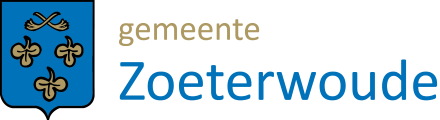 Met dit formulier kunt u bijstand aanvragen op grond van het Besluit bijstandverlening  (Bbz2004). Tegelijk vragen wij uw gegevens die nodig zijn om het recht op bijstand te beoordelen.Aanvullende uitkering voor: maandenBbz-krediet €UzelfUw partnerAchternaamAchternaamVoornamenVoornamenGeslacht (M/V)Geslacht (M/V)GeboortedatumGeboortedatumBurgerservicenummerBurgerservicenummerWoonadresPostcode / PlaatsTelefoonnummerSoort
(Paspoort, identiteitskaart, vreemdelingen document)
Documentnummer
GeldigheidVerblijfstitel
(Ja/Nee)
Soort verblijfstitel 
Geldigheid  Kamer in huur  Huurwoning  KoopwoningWordt de woning centraal verwarmd? Nee Ja  Is er een centrale liftinstallatie? Nee Ja  Algemene beheers- en administratiekosten? Nee Ja  Inwonend bij ouder(s)KostgangerHuur / Hypotheekrente€  per maandOntvangt u Huurtoeslag (Belastingdienst)?  Nee Ja€per maandNaam van uw ziektekostenverzekeraarBent u aanvullend verzekerd voor ziektekosten? Nee Ja Nee Ja Nee JaOntvangt u Zorgtoeslag (Belastingdienst)? Nee Ja  €per maandHebt u een arbeidsongeschiktheidsverzekering Nee Ja   Nee Ja   Nee Ja  PrivébezittingenPrivébezittingenPrivébezittingenPrivébezittingenPrivébezittingenUzelfUzelfUzelfUzelfPartnerPartnerContant geldContant geldContant geldContant geldContant geld€€€€Bankrekeningen. Ook zakelijkBankrekeningen. Ook zakelijkBankrekeningen. Ook zakelijkBankrekeningen. Ook zakelijkBankrekeningen. Ook zakelijkIBANIBAN€€€€IBANIBAN€€€€IBANIBAN€€€€IBANIBAN€€€€IBANIBAN€€€€Waarde (on-)roerende goederenWaarde (on-)roerende goederenWaarde (on-)roerende goederenWaarde (on-)roerende goederenWaarde (on-)roerende goederen€€€€Contante waarde levensverzekeringContante waarde levensverzekeringContante waarde levensverzekeringContante waarde levensverzekeringContante waarde levensverzekering€€€€Effecten en waardepapierenEffecten en waardepapierenEffecten en waardepapierenEffecten en waardepapierenEffecten en waardepapieren€€€€VorderingenVorderingenVorderingenVorderingenVorderingen€€€€Auto, motorfiets, scooter, overig vervoersmiddelAuto, motorfiets, scooter, overig vervoersmiddelAuto, motorfiets, scooter, overig vervoersmiddelAuto, motorfiets, scooter, overig vervoersmiddelAuto, motorfiets, scooter, overig vervoersmiddel€€€€Boot, woonboot, (sta-)caravan, camper, woonwagenBoot, woonboot, (sta-)caravan, camper, woonwagenBoot, woonboot, (sta-)caravan, camper, woonwagenBoot, woonboot, (sta-)caravan, camper, woonwagenBoot, woonboot, (sta-)caravan, camper, woonwagen€€€€Eigen (vakantie-)woning of perceel grondEigen (vakantie-)woning of perceel grondEigen (vakantie-)woning of perceel grondEigen (vakantie-)woning of perceel grondEigen (vakantie-)woning of perceel grond€€€€Anders, namelijkAnders, namelijk€€€€Totaal privé-bezittingenTotaal privé-bezittingenTotaal privé-bezittingenTotaal privé-bezittingenTotaal privé-bezittingen€€€€Geef hieronder een overzicht van uw huidige privé-leningen en schulden.Geef hieronder een overzicht van uw huidige privé-leningen en schulden.Geef hieronder een overzicht van uw huidige privé-leningen en schulden.Geef hieronder een overzicht van uw huidige privé-leningen en schulden.Geef hieronder een overzicht van uw huidige privé-leningen en schulden.SchuldeiserReden van de schuldSaldo nuAflossingper maandAchterstand€€€€€€€€€€€€€€€€€€€€€€€€€€€€€€UzelfUzelfUzelfUzelfUzelfUzelfPartnerPartnerPartnerPartnerPartnerPartner Genoten onderwijs, cursussen en dergelijke Genoten onderwijs, cursussen en dergelijke Genoten onderwijs, cursussen en dergelijke Genoten onderwijs, cursussen en dergelijke Genoten onderwijs, cursussen en dergelijke Genoten onderwijs, cursussen en dergelijke Genoten onderwijs, cursussen en dergelijke Genoten onderwijs, cursussen en dergelijke Genoten onderwijs, cursussen en dergelijke Genoten onderwijs, cursussen en dergelijke Genoten onderwijs, cursussen en dergelijke Genoten onderwijs, cursussen en dergelijkevantot diploma    /certificaatvantot diploma    /certificaatJa  NeeJa  NeeJa  NeeJa  NeeJa  NeeJa  NeeJa  NeeJa  Nee Werkervaring Werkervaring Werkervaring Werkervaring Werkervaring Werkervaring Werkervaring Werkervaring Werkervaring Werkervaring Werkervaring WerkervaringFunctieFunctieFunctievantot werkgeverFunctieFunctieFunctievantot werkgever Heeft u naast het inkomen uit eigen bedrijf of beroep  nog een ander inkomen? Heeft u naast het inkomen uit eigen bedrijf of beroep  nog een ander inkomen? Heeft u naast het inkomen uit eigen bedrijf of beroep  nog een ander inkomen? Heeft u naast het inkomen uit eigen bedrijf of beroep  nog een ander inkomen? Heeft u naast het inkomen uit eigen bedrijf of beroep  nog een ander inkomen? Heeft u naast het inkomen uit eigen bedrijf of beroep  nog een ander inkomen? Heeft uw partner een eigen inkomen? Heeft uw partner een eigen inkomen? Heeft uw partner een eigen inkomen? Heeft uw partner een eigen inkomen? Heeft uw partner een eigen inkomen? Heeft uw partner een eigen inkomen? Nee Ja Nee Ja Nee Ja Nee Ja Nee Ja Nee Ja Nee Ja Nee Ja Nee Ja Nee Ja Nee Ja Nee JaSoort inkomenSoort inkomenSindsSindsNetto per maand€€€€€Netto per maand€€€€€Type aanvraag
(bedrijfskapitaal, inkomensaanvullende uitkering, beide)
Gewenste ingangsdatum 
Verwachte einddatum
Uitkeringsmaanden
(keuze uit: oktober, november, december)Bedrag

Noodzakelijke voortbestaan
(Ja/nee)
Andere financieringsmogelijkheden
(Ja/nee)Is er sprake van een dreigende situatie?
(Ja/Nee)
Dreigende huisuitzetting?(Ja/Nee)
Beslaglegging
(Ja/Nee) Naam van het bedrijf Aard van het bedrijf Zakelijk adres Aantal personeelsleden E-mail adres bedrijf Naam website  Telefoon zakelijk Juridische bedrijfsvorm Vennoten Tijdstip van vestiging Boekhouder / accountant Adres  Telefoonnummer Staat u ingeschreven in het Handelsregister Ja     Nee Inschrijfnummer Datum van inschrijvingHeeft u een Verklaring Arbeidsrelatie (VAR) van de Belastingdienst? Ja     Nee Zijn voor de uitoefening van uw bedrijf vakdiploma’s vereist? Ja     Nee Zo ja, welke vakdiploma’sHeeft u deze vakdiploma’s behaaldJa     Nee Zijn voor de uitoefening van uw bedrijf vergunningen vereist?Ja     Nee Zo ja, welke vergunningen? Zijn deze vergunningen afgegeven? Ja     Nee Is uitoefening van uw bedrijf in overeenstemming met bestemmingsplan?Ja     Nee Moet u aan andere vestigingseisen voldoen?Ja     Nee Zo ja, welke vestigingseisen?Wilt u hier een algemene beschrijving geven van uw bedrijfGeef hier een duidelijke omschrijving van het vestigingspunt (wijk, straat, omgeving, parkeermogelijkheden enzovoort)Welke goederen of diensten biedt u aan? Op welke doelgroep richt u zich, op welke wijze en waarom?Waarin bent u met betrekking tot uw bedrijfsuitoefening goed?Waarin bent u met betrekking tot uw bedrijfsuitoefening minder goed?Wat doet u aan uw zwakke punten?Wie zijn uw belangrijkste concurrenten?Waarin onderscheidt u zich van uw concurrenten?Heeft u marktonderzoek gedaan? Zo ja, op welke wijze en wat was het resultaat?Zo nee, waarom niet?Wilt u hier aangeven waaruit uw huidige financiële problemen bestaan en wat daarvan de oorzaken zijn?Hoe denkt u dat de financiële problemen op te lossen zijn?Met welke instanties en/of organisaties heeft u over uw problemen contact gehad? (Aangeven met wie u heeft gesproken en met welk resultaat)U moet de jaarstukken en de belastingaangiften over de afgelopen drie jaar bij dit formulier voegen.U moet de jaarstukken en de belastingaangiften over de afgelopen drie jaar bij dit formulier voegen.U moet de jaarstukken en de belastingaangiften over de afgelopen drie jaar bij dit formulier voegen.U moet de jaarstukken en de belastingaangiften over de afgelopen drie jaar bij dit formulier voegen.U moet de jaarstukken en de belastingaangiften over de afgelopen drie jaar bij dit formulier voegen.U moet de jaarstukken en de belastingaangiften over de afgelopen drie jaar bij dit formulier voegen.1. Geef hieronder een overzicht van uw huidige zakelijke leningen en schulden.1. Geef hieronder een overzicht van uw huidige zakelijke leningen en schulden.1. Geef hieronder een overzicht van uw huidige zakelijke leningen en schulden.1. Geef hieronder een overzicht van uw huidige zakelijke leningen en schulden.1. Geef hieronder een overzicht van uw huidige zakelijke leningen en schulden.1. Geef hieronder een overzicht van uw huidige zakelijke leningen en schulden.SchuldeiserReden van de schuldSaldo nuSaldo nuAflossingper maandAchterstand€€€€€€€€€€€€€€€€€€€€€€€€2. Heeft u nog zakelijke vorderingen uitstaan?2. Heeft u nog zakelijke vorderingen uitstaan? Nee      Ja Nee      Ja Nee      Ja Nee      JaZo ja, bij wie? (Naam)Zo ja, bij wie? (Naam)Zo ja, bij wie? (Naam)Tot welk bedragTot welk bedrag€€€€€€€€€€3. Welke nieuwe zakelijke investeringen en/of vervangingen moet u de komende drie jaar doen?Geef daarbij aan wanneer u deze uitgaven verwacht, welke bedragen nodig zijn en hoe u deze uitgaven wilt financieren.3. Welke nieuwe zakelijke investeringen en/of vervangingen moet u de komende drie jaar doen?Geef daarbij aan wanneer u deze uitgaven verwacht, welke bedragen nodig zijn en hoe u deze uitgaven wilt financieren.3. Welke nieuwe zakelijke investeringen en/of vervangingen moet u de komende drie jaar doen?Geef daarbij aan wanneer u deze uitgaven verwacht, welke bedragen nodig zijn en hoe u deze uitgaven wilt financieren.3. Welke nieuwe zakelijke investeringen en/of vervangingen moet u de komende drie jaar doen?Geef daarbij aan wanneer u deze uitgaven verwacht, welke bedragen nodig zijn en hoe u deze uitgaven wilt financieren.3. Welke nieuwe zakelijke investeringen en/of vervangingen moet u de komende drie jaar doen?Geef daarbij aan wanneer u deze uitgaven verwacht, welke bedragen nodig zijn en hoe u deze uitgaven wilt financieren.3. Welke nieuwe zakelijke investeringen en/of vervangingen moet u de komende drie jaar doen?Geef daarbij aan wanneer u deze uitgaven verwacht, welke bedragen nodig zijn en hoe u deze uitgaven wilt financieren.Maak (een) begroting(en) op jaarbasis waarbij de bedragen exclusief btw zijn. Maak (een) begroting(en) op jaarbasis waarbij de bedragen exclusief btw zijn. Maak (een) begroting(en) op jaarbasis waarbij de bedragen exclusief btw zijn. Maak (een) begroting(en) op jaarbasis waarbij de bedragen exclusief btw zijn. Maak (een) begroting(en) op jaarbasis waarbij de bedragen exclusief btw zijn. jaarjaarOMZET€€Af: inkoop€€€€Af: diensten derden€€BRUTO WINST€€Af: BedrijfskostenPersoneelskosten€€HuisvestingskostenHuur€€Energieverbruik€€Onderhoud€€Diverse lasten€€VerkoopkostenReclame/advertenties€€Overige€€AutokostenBelasting / verzekering€€Onderhoud / reparaties€€Brandstof€€Algemene kostenTelefoon€€Abonnementen / Contributies€€Administratie / Boekhouding€€Verzekeringen€€Overige€€Rentekosten€€Afschrijving activa€€TOTAAL BEDRIJFSKOSTEN€€NETTO WINST€€PRIVÉ-UITGAVENPRIVÉ-UITGAVENPer maandPer jaarHuishoudelijke uitgaven (voeding, kleding, ed)Huishoudelijke uitgaven (voeding, kleding, ed)€€Duurzame gebruiksgoederenDuurzame gebruiksgoederen€€Huur ofHuur of€€Rente hypotheek (privé-deel)Rente hypotheek (privé-deel)€€Aflossing hypotheek (privé-deel)Aflossing hypotheek (privé-deel)€€Onroerende zaak belasting (WOZ)Onroerende zaak belasting (WOZ)€€Onderhoudskosten eigen woningOnderhoudskosten eigen woning€€Gas, water, elektriciteitGas, water, elektriciteit€€Premie zorgverzekeringPremie zorgverzekering€€Premie arbeidsongeschiktheidsverzekeringPremie arbeidsongeschiktheidsverzekering€€Premie(s) overige verzekeringenPremie(s) overige verzekeringen€€Rente en aflossing privé- leningenRente en aflossing privé- leningen€€Rente en aflossing privé-schuldenRente en aflossing privé-schulden€€Overige uitgavenOverige uitgavenTelefoonTelefoon€€Schoolkosten / studiekostenSchoolkosten / studiekosten€€Abonnementen / lidmaatschappenAbonnementen / lidmaatschappen€€AutokostenAutokosten€€VervoerskostenVervoerskosten€€€€€€€€Alimentatie / onderhoudsplichtAlimentatie / onderhoudsplicht€€Inkomstenbelasting / premieheffingInkomstenbelasting / premieheffing€€Vakantie-uitgavenVakantie-uitgaven€€TOTAALTOTAAL€€PRIVÉ-INKOMSTENPer maandPer jaarOnderhuur / Kostgeld€Kinderbijslag€€Huurtoeslag€€Zorgtoeslag€€Kindgebonden budget€€Overige inkomsten:Studiefinanciering (Wsf / Wtos)€€Loon€€Alimentatie€€++TOTAAL PRIVE-INKOMSTEN€€1. Geef aan hoe, en op grond waarvan, u de diverse posten heeft bepaald.Geef calculaties en berekeningen weer en sluit orders en/of offertes bij.2. Hoe denkt u eventuele financiële tegenvallers op te vangen?Uitbetaling ten name vanIBAN-nummerDoor het zetten van mijn handtekening geef ik aan dit formulier te hebben gelezen en vervolgens volledig en naar waarheid te hebben ingevuld. Ik weet dat ik wijzigingen in mijn woonsituatie, persoonlijke- en financiële omstandigheden, onder overlegging van bewijsstukken, onmiddellijk moet doorgeven aan de gemeente Zoeterwoude (team Werk en Inkomen). Ik stem er ook mee in dat de door mij verstrekte gegevens, op grond van de wet, op juistheid en volledigheid worden gecontroleerd bij andere instanties en personen en dat mijn gegevens worden opgenomen in een gemeentelijke persoonsregistratie. 
Ik heb er geen bezwaar tegen dat door of namens de gemeente Zoeterwoude contact wordt opgenomen of onderhouden met mijn boekhouder (accountant) en/of kredietverlenende instellingen voor zover dat betrekking heeft op mijn aanvraag en eventuele bijstandsverstrekking. Ook mogen jaarstukken rechtstreeks bij de boekhouder/accountant worden opgevraagd en kopieën van beschikkingen en aktes aan de boekhouder/accountant worden toegestuurd. Door het zetten van mijn handtekening geef ik aan dit formulier te hebben gelezen en vervolgens volledig en naar waarheid te hebben ingevuld. Ik weet dat ik wijzigingen in mijn woonsituatie, persoonlijke- en financiële omstandigheden, onder overlegging van bewijsstukken, onmiddellijk moet doorgeven aan de gemeente Zoeterwoude (team Werk en Inkomen). Ik stem er ook mee in dat de door mij verstrekte gegevens, op grond van de wet, op juistheid en volledigheid worden gecontroleerd bij andere instanties en personen en dat mijn gegevens worden opgenomen in een gemeentelijke persoonsregistratie. 
Ik heb er geen bezwaar tegen dat door of namens de gemeente Zoeterwoude contact wordt opgenomen of onderhouden met mijn boekhouder (accountant) en/of kredietverlenende instellingen voor zover dat betrekking heeft op mijn aanvraag en eventuele bijstandsverstrekking. Ook mogen jaarstukken rechtstreeks bij de boekhouder/accountant worden opgevraagd en kopieën van beschikkingen en aktes aan de boekhouder/accountant worden toegestuurd. Door het zetten van mijn handtekening geef ik aan dit formulier te hebben gelezen en vervolgens volledig en naar waarheid te hebben ingevuld. Ik weet dat ik wijzigingen in mijn woonsituatie, persoonlijke- en financiële omstandigheden, onder overlegging van bewijsstukken, onmiddellijk moet doorgeven aan de gemeente Zoeterwoude (team Werk en Inkomen). Ik stem er ook mee in dat de door mij verstrekte gegevens, op grond van de wet, op juistheid en volledigheid worden gecontroleerd bij andere instanties en personen en dat mijn gegevens worden opgenomen in een gemeentelijke persoonsregistratie. 
Ik heb er geen bezwaar tegen dat door of namens de gemeente Zoeterwoude contact wordt opgenomen of onderhouden met mijn boekhouder (accountant) en/of kredietverlenende instellingen voor zover dat betrekking heeft op mijn aanvraag en eventuele bijstandsverstrekking. Ook mogen jaarstukken rechtstreeks bij de boekhouder/accountant worden opgevraagd en kopieën van beschikkingen en aktes aan de boekhouder/accountant worden toegestuurd. Door het zetten van mijn handtekening geef ik aan dit formulier te hebben gelezen en vervolgens volledig en naar waarheid te hebben ingevuld. Ik weet dat ik wijzigingen in mijn woonsituatie, persoonlijke- en financiële omstandigheden, onder overlegging van bewijsstukken, onmiddellijk moet doorgeven aan de gemeente Zoeterwoude (team Werk en Inkomen). Ik stem er ook mee in dat de door mij verstrekte gegevens, op grond van de wet, op juistheid en volledigheid worden gecontroleerd bij andere instanties en personen en dat mijn gegevens worden opgenomen in een gemeentelijke persoonsregistratie. 
Ik heb er geen bezwaar tegen dat door of namens de gemeente Zoeterwoude contact wordt opgenomen of onderhouden met mijn boekhouder (accountant) en/of kredietverlenende instellingen voor zover dat betrekking heeft op mijn aanvraag en eventuele bijstandsverstrekking. Ook mogen jaarstukken rechtstreeks bij de boekhouder/accountant worden opgevraagd en kopieën van beschikkingen en aktes aan de boekhouder/accountant worden toegestuurd. PlaatsDatumHandtekeningAanvragerHandtekeningPartnerGeldig legitimatiebewijs. Heeft u meerdere nationaliteiten dan moet u alle bewijzen kunnen tonenGeldig legitimatiebewijs. Heeft u meerdere nationaliteiten dan moet u alle bewijzen kunnen tonenGeldige verblijfsvergunning(en)Geldige verblijfsvergunning(en)Kopie huurcontractKopie huurcontractBewijs van huurbetalingBewijs van huurbetalingBeschikking Huurtoeslag (Belastingdienst)Beschikking Huurtoeslag (Belastingdienst)Eigendomsakte (woning, woonwagen, boot)Eigendomsakte (woning, woonwagen, boot)HypotheekakteHypotheekakteLaatste jaar- of halfjaarafschrift van de bank, met rente en/of aflossing hypotheekLaatste jaar- of halfjaarafschrift van de bank, met rente en/of aflossing hypotheekAanslag onroerend zaakbelasting (WOZ)Aanslag onroerend zaakbelasting (WOZ)Laatste nota premie OpstalverzekeringLaatste nota premie OpstalverzekeringLaatste nota rioolrecht, en polder- en waterschapsbelastingLaatste nota rioolrecht, en polder- en waterschapsbelastingBewijsstukken van betaling kostgeldBewijsstukken van betaling kostgeldInschrijvingsbewijs zorgverzekeringInschrijvingsbewijs zorgverzekeringBewijs van betaling zorgverzekeringspremieBewijs van betaling zorgverzekeringspremieBeschikking Zorgtoeslag (Belastingdienst)Beschikking Zorgtoeslag (Belastingdienst)Laatste nota arbeidsongeschiktheidsverzekeringLaatste nota arbeidsongeschiktheidsverzekeringAanmeldingsformulier AV-GemeenteAanmeldingsformulier AV-GemeenteMachtiging voorlopige teruggaaf van heffingskortingenMachtiging voorlopige teruggaaf van heffingskortingenBeschikking(en) heffingskortingenBeschikking(en) heffingskortingenBewijs van ontvangst kinderbijslagBewijs van ontvangst kinderbijslagAlle dagafschriften met vermelding saldo van de laatste 3 maanden van alle spaar-, bank- en credit cardrekeningen. Inclusief die van thuiswonende kinderen tot 18 jaar.
 Zowel van privé- als van zakelijke rekeningen. Ook die van uw minderjarige kind(eren).Alle dagafschriften met vermelding saldo van de laatste 3 maanden van alle spaar-, bank- en credit cardrekeningen. Inclusief die van thuiswonende kinderen tot 18 jaar.
 Zowel van privé- als van zakelijke rekeningen. Ook die van uw minderjarige kind(eren).Bewijsstukken van privébezittingenBewijsstukken van privébezittingenAuto-verklaringAuto-verklaringAankoop- en verzekeringsbewijs autoAankoop- en verzekeringsbewijs autoKenteken auto deel 1 en 2Kenteken auto deel 1 en 2Bewijsstukken van de privéschuldenBewijsstukken van de privéschuldenEchtscheidingspapierenEchtscheidingspapierenBewijsstukken van onderhoudsverplichting(en) en/of alimentatieBewijsstukken van onderhoudsverplichting(en) en/of alimentatieInkomensspecificaties aanvrager en/of partner van de laatste 3 maandenInkomensspecificaties aanvrager en/of partner van de laatste 3 maandenBancaire beslissing(en)Bancaire beslissing(en)Inschrijving HandelsregisterInschrijving HandelsregisterVerklaring Arbeidsrelatie (VAR)Verklaring Arbeidsrelatie (VAR)Vergunning(en)Vergunning(en)(Vak-)diploma(‘s)(Vak-)diploma(‘s)Zakelijke huur-, pacht-, lease- of financiële overeenkomstenZakelijke huur-, pacht-, lease- of financiële overeenkomstenVennootschapscontractVennootschapscontractBewijsstukken en toelichtingen omtrent zakelijke schulden en/of vorderingenBewijsstukken en toelichtingen omtrent zakelijke schulden en/of vorderingenJaarstukken laatste 3 boekjaren
Jaarstukken laatste 3 boekjaren
Halfjaarcijfers huidig boekjaar; de voorlopige cijfersHalfjaarcijfers huidig boekjaar; de voorlopige cijfersPrognose over dit jaar en volgend jaarPrognose over dit jaar en volgend jaarSpecificaties, offertes, toelichtingen, berekeningen, e.a. op begrotingenSpecificaties, offertes, toelichtingen, berekeningen, e.a. op begrotingenBelastingaangifte(n) en belastingaanslag(en) laatste 3 boekjarenBelastingaangifte(n) en belastingaanslag(en) laatste 3 boekjarenBKR noteringBKR noteringOverig, namelijk 